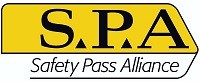 SPA Reciprocal Arrangements Procedure If a delegate has completed a nationally recognised course, SPA will consider providing an exemption to the Core training day if the course syllabus covers at least 80% of the SPA Core training day.  To have a course considered as an exemption, a copy of the syllabus must be sent to the SPA Passport Scheme Administrator. The syllabus will then be mapped against the Core training day and written notification of the outcome of the exemption request will be forwarded to the party concerned. At present the SPA passport scheme recognises that delegates who have completed and passed the following classroom-based training courses within the last 3 years and have 3 months or more remaining on their evidence of exemption do not need to attend the SPA passport scheme Core training day: IOSH Working Safely CCNSG Passport to Safety IOSH Managing Safely IOSH Supervising Safely NEBOSH Certificate CITB Site Management Safety Training Scheme FÁS Safe Pass  Nebosh Diploma CITB Site Supervisors Safety Training Scheme CITB – Site Safety for Shopfitters and Interior Contractors Online courses are not an accepted valid exemption. An approved SPA Training Provider must upload a copy of each delegate’s valid certificate or passport to the SPA Passport Secure database as evidence that the delegates meet the exemption. V2024 